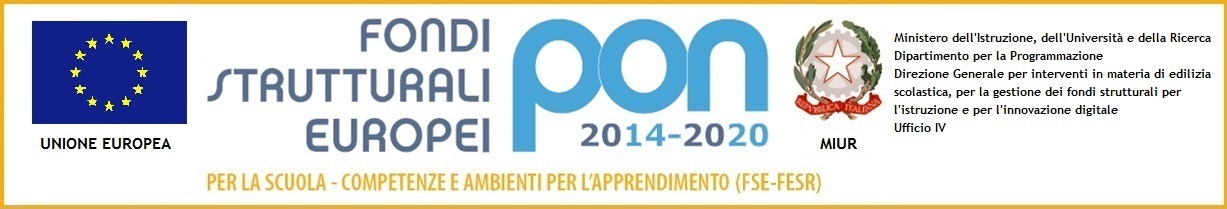 Ministero dell’istruzione, dell’università e della ricercaISTITUTO COMPRENSIVO PADRE PINO PUGLISI Via Tiziano,9 – 20090 Buccinasco (Milano)tel. 0248842132 - 0245712964 – fax 0245703332e-mail: miic8ef00b@istruzione.it – icpadrepinopuglisi@gmail.compec: miic8ef00b@pec.istruzione.itPROGRAMMAZIONE DIDATTICA ANNUALE SCUOLA SECONDARIADisciplina: ………………………………CLASSE …………….. CONTENUTINUCLEI FONDANTIOBIETTIVI SPECIFICI DELL’APPRENDIMENTOOBIETTIVI MINIMIMETODOLOGIESTRUMENTI PER LA VALUTAZIONEPRIMO QUADRIMESTRESECONDO QUADRIMESTRE